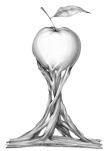 ОСНОВНО  УЧИЛИЩЕ    „ЛЮБЕН  КАРАВЕЛОВ”–ГР.БУРГАСгр. Б у р г а с							0879565088  - директор ул. Любен Каравелов „ № 69 					879565077– зам. -директорemail: lkaravelov@abv.bg					          0879565033– канцелария========================================================= УтвърдилПепа МарчеваДиректорГодишна училищна програма зазанимания по интереси на  учениците 2020/2021г.​I.ОБЩИ ПОЛОЖЕНИЯ​1. Нормативно основание​     Училищната програма за занимания по интереси е разработена съгласно Закона за предучилищно и училищно образование, Наредба за приобщаващото образование, Наредба за финансирането на институциите в системата на предучилищното и училищното образование.        Редът, условията и начинът на сформирането и организирането на  групите за занимания по интереси  се осъществява съгласно Наредба за приобщаващото образование.2. Цел на програмата​      Да се регламентират условията  и редът за провеждане на занимания по интереси за учениците от І до VII клас в ОУ „Любен Каравелов“- гр. Бургас с оглед развитие и  интегриране на ключовите компетентности на учениците, възпитанието им в ценности, патриотично, гражданско, здравно, екологично и интеркултурно възпитание, насърчаването на иновациите и креативното мислене на учениците.​3. Задачи      3.1. Стимулиране  развитието на личностните качества, социални и творчески умения и изяви на способностите в областта на науките, технологиите, изкуствата, спорта, глобалното, гражданското, здравното и интеркултурното образование.      3.2. Насърчаване развитието на ключови компетентности в областта на математиката, информатиката, природните науки и технологиите и подпомагане професионалното ориентиране на учениците.       3.3. Повишаване възможностите и потенциала на учениците за развиване и надграждане на техните знания, умения и компетентности. Формиране на устойчиви нагласи и мотивация за учене през целия живот.       3.4. Създаване на условия за творческо развитие и осмисляне на свободното време на учениците.     3.5. Подпомагане социализацията на учениците: изграждане на умения за общуване, решаване на конфликти и социално приемливо поведение.       3.6. Уважение към личността и индивидуалните различия на децата – стил на възприемане и учене, темп на работа, потребности и интереси.       3.7. Създаване и развиване у учениците на навици и умения за самостоятелен труд, лидерство и работа в екип.​II. Механизъм за индентифициране на заниманията по интереси ​1.Училищния механизъм се разработва за всяка учебна година и включва:       - заниманията по интереси се избират от учениците от I до VII клас със съгласието на родители и се регистрират в информационна система за заниманията по интереси за всяка учебна година       - изборът на занимания по интереси се извършва чрез проучване на желанията на учениците въз основа на анкета.      - педагогическият съветник, класните ръководители и преподавателие по приоритетните направления извършват следните дейности за мотивиране на учениците за участие в занимания по интереси в тематичните направления "Дигитална креативност", "Природни науки", "Математика", "Технологии":Провеждане на индивидуални и групови разговори и беседи с учениците, а при необходимост и с техните родители за повишаване на информираността им за заниманията по интереси.Отчитане на: индивидуалните потребности, интересите и познавателното развитие на ученика; минал опит на ученика в участието в занимания по интереси.      Директорът на училището извършва анализ на съответствието между потребностите и желанията на учениците, и възможностите и спецификата на училището, като предлага на педагогическия съвет да одобри предложенията за занимания по интереси в училището за съответната учебна година.      - Броят на групите за занимания по интереси и ръководителите им се определят от директора на училището въз основа на подадените заявления на учениците и с изразено информирано съгласие на родителя за участието на съответния ученик. Гласуват се на заседание на Педагогическия съвет на училището        - групите за занимания по интереси в училището се формират в зависимост от желанието на ученика, като може да се формират с ученици от различни класове, както и сборни групи с ученици от групите за целодневна организация на учебния ден.       - при невъзможност да се формира група за занимания по интереси по първо желание групите се формират по второ или следващо желание, без да се надвишава максималният брой на учениците в групата, определен от директора на училището.       - заниманията по интереси се организират със седмичен брой часове и/или на модулен принцип, който включва средно не по-малко от два часа седмично по броя на учебните седмици, съгласно разработен времеви график от ръководителя на групата с разпределение на темите.    - когато ученикът е възпрепятстван да се включи в конкретно занимание, той представя документ, който удостоверява обстоятелствата за отсъствието му.       - при отсъствието на ръководителя на групата повече от три часа времевият график за занимания по интереси се актуализира при възможност, като се запазва общият брой часове за дейността.2. Групи за занимания по интереси в ОУ „Любен Каравелов”- гр. Бургас за учебната 2020/2021 г.​№КЛУБ/ГРУПАТЕМАТИЧНА ОБЛАСТПОДОБЛАСТРЪКОВО-ДИТЕЛКЛАСОбщо за годината1МатематикаМатематикаПриложна математикаРосица Стефанова7682Знам и могаТехнологииЕзиков святИванка Петкова4683Лека атлетикаСпортКолективни спортовеКирчо Петков4-7684ВолейболСпортИндивидуални спортовеКостадин Бирбочуков2-7685Приложна математика VI класМатематикаПриложна математикаКрасимира Беловска686Родна речТехнологииЕзиков святКамелия Янчева4687Забавна математикаМатематикаМатематическа лингвистикаКамелия Янчева4688Успявам с числатаМатематикаМатематическо моделиранеТатяна Георгиева4689Обичам българския езикТехнологииЕзиков святТатяна Георгиева46810Знанието е силаТехнологииЕзиков святМария Кръстева66811НВО-мисия възможна!ТехнологииЕзиков святДиана Иванова-Дойнова76812Детско арт студиоИзкуство и култураИзящни изкустваПавлина Иванова1-46813Ателие по стъклописИзкуство и култураПриложни изкустваЗлатина Маринова-външен лектор268